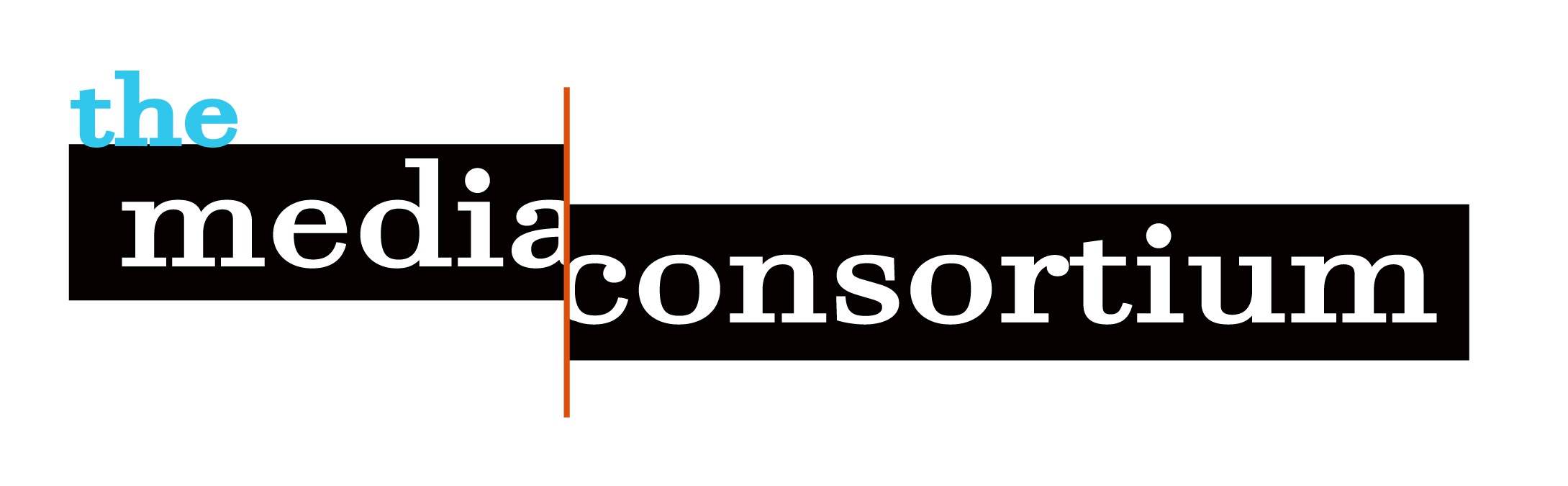 On behalf of the Media Consortium, we welcome you to the Transformative Media Conference on March 1-4, 2017. We are excited that you will be joining us in what will be a fully participatory, interactive space. Our goal is to engage in strategic conversations to determine how we can transform the media ecosystem so that news outlets put community at the center. Our concrete objectives include thinking through how to create partnerships between community and independent news media; how to better message and brand the work we do; and how to achieve true racial equity through the independent news space.We are very pleased to be able to award you a travel grant to attend this conference.  What follows explains what you need to do to receive this money:I. TravelPlease make your own travel arrangements asap. We have limited funds, so we expect those on the NYC-DC corridor will take Amtrak and those flying will fly economy coach. Please book now to receive the lowest fare. You will want to travel on March 1, arriving before 5pm, and return on March 4, leaving after 1:30 pm.Then send the following materials to joellen@themediaconsortium.org:Pdf of your travel receipt (ok to send before you travel)W-9 (a blank w-9 is attached here)II. HotelThe Media Consortium will book you into a hotel room at the Embassy Row Hotel, a short commute on the Metro red line to our conference hotel. We unfortunately could only obtain double rooms so we must ask you to share a room. Please circle your preferences below and return to manolia@themediaconsortium.org:I identify as a man/ woman/ otherI prefer to share with a self-identified man/ woman/ no preferenceI have special needs (i.e. accessible room)/ no special needsIf you cannot share a room (for example for religious or accessiblity reasons) please let us know and we will try our best to meet your needs.III. RegistrationYou will receive complementary registration. Please register using this url:https://www.themediaconsortium.org/civicrm/?page=CiviCRM&q=civicrm/event/register&reset=1&id=11&cid=0